Knights of Vartan – Tabibian Scholarship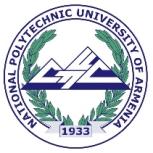 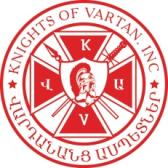 Scholarship AwardsThe Knights of Vartan is accepting scholarship applications for the 2023-2024 Academic Year for the National Polytechnic University of ArmeniaCriteriaStudents of Armenian descent in pursuit of a university degree.Applicants will be judged on academic achievement and financial need.Full-Time student onlyBachelor, master, or Ph.D.Minimum GPA 70Applicants agree to a “Memorandum of Understanding” regarding remaining in Armenia for five years after graduation.NOTE: Former Knights of Vartan Scholarship Recipients may reapply. Members of the same family may also apply. Previous award winners may apply.It is the intention of the Knights of Vartan that the scholarship will cover one-year tuition.  Partial awards may be given if the student received additional scholarships.Need to provideOfficial Copy of University/College Transcripts Two Letters of Recommendation Small (passport size) photograph attached to the applicationCompleted application, (answers both in English and Armenian on the same file) submitted no later than 6 PM, March 20, 2023 to scholarship@polytechnic.am Scholarships for one year are awarded based on tuition. The Knights of Vartan Inc. will transfer it directly to the University/bank account in the name of granted students.Awards will be announced by May 5, 2023 for the Fall Semester of 2023.The Knights of Vartan is an Armenian fraternal service organization established by twelve visionary men to encourage its members to assume leadership roles in cultural, educational, religious, and charitable organizations and activities on the local, national and international levels for the betterment of the Armenian nation worldwide. www.kofv.orgՎարդանանց ասպետներ – Թաբիբյան կրթաթոշակ«Վարդանանց ասպետներ» կազմակերպությունը հայտարարում է Թաբիբյան ընտանիքի 2023-2024 ուսումնական տարվա կրթաթոշակ Հայաստանի ազգային պոլիտեխնիկական համալսարանի ուսանողների համար: Կրթաթոշակը հասանելի է առկա ուսուցման համակարգում սովորող ՀԱՊՀ այն ուսանողների համար, ովքեր ունեն հայկական ծագում: Կրթաթոշակի դիմորդները կգնահատվեն ակադեմիական նվաճումների (նվազագույնը 70 ՄՈԳ) և ֆինանսական կարիքների հիման վրա: Կրթաթոշակ ստացողները պետք է ուսումնառությունից հետո 5 տարի ՀՀ-ում մնալու վերաբերյալ «Փոխըմբռնման հուշագիր» ստորագրեն:Թաբիբյան կրթաթոշակին կարող են դիմել «Վարդանանց ասպետների» նախկին կրթաթոշակառուները: Սույն կրթաթոշակին կարող են դիմել նույն ընտանիքի մի քանի անդամներ: Մասնակի կրթաթոշակ կարող է տրվել այն ուսանողներին, ովքեր ստացել են լրացուցիչ կրթաթոշակներ:Կրթաթոշակը փոխհատուցում է մեկ ուսումնական տարվա ուս. վարձը:Անհրաժեշտ փաստաթղթերը՝•	Լրացված դիմում անգլերեն և հայերեն լեզուներով•	ՀԱՊՀ ստուգարքային գրքույկ•	2 երաշխավորական նամակ•	Լուսանկար (անձնագրի չափսի) Դիմումի վերջնաժամկետն է 20.03.2023թ., ժամը 18.00:Մեկ տարվա կրթաթոշակները տրվում են ուսման վարձի հիման վրա: «Վարդանանց ասպետները» կփոխանցի կրթաթոշակը ՀԱՊՀ բանկային հաշվին` շնորհված ուսանողների անունով:Կրթաթոշակառուները կհայտարարվեն մինչև 2023 թվականի մայիսի 5-ը 2023 թվականի աշնանային կիսամյակի համար:Դիմումը պետք է լրացնել 2 լեզվով՝ հայերեն և անգլերեն: Պահանջվող բոլոր փաստաթղերը պետք է ուղարկել մեկ pdf ֆայլով scholarship@polytechnic.am էլ. հասցեին մինչեւ 2023 թվականի մարտի 20, 18:00: Հարցերի համար գրել knightsofvartan@gmail.com էլ. հասցեին: The Knights of Vartan, Inc.Scholarship ApplicationName:_________________________________________________________________		(last)				(first)				Street Address:__________________________________________________________Where do you live currently?City/State/Zip:_______________________________________ Email:_______________________    Phone:_____________  Cell: _______________  Passport or ID # _________________________Birthplace:__________________________________ Date of Birth ________________											 (Day/Month/Year)	       Education:High School Attended (name, city): ______________________________ Year Graduated: ______Currently I am a student at _________________________________________________faculty.In Sept. 2023 I expect to be at ______________________________________________faculty.The cost of tuition for 12 months at my faculty for the 2023-2024 academic year, AMD _________Honors/Awards/Scholarships Received:_____________________________________________________________________________________________________________________________________________________________________________________________________________________Extracurricular Activities/ Organizations/ Community service:(Include a description of each and your participation):1.______________________________________________________________________2.______________________________________________________________________3.______________________________________________________________________4.______________________________________________________________________Employment (Last/current — if applicable)Your income for the 2022 calendar year: AMD_________________________________Your Employer: _______________________________ Years employed: _____________Address: ________________________________________________________________Position: ________________________________________ Salary: __________________Name of Supervisor: _______________________________ Phone: _________________Father’s name, occupation, position, organization: ________________________________________________________________________Father’s Annual income: ___________Mother’s name, occupation, position, organization: _________________________________________________________________________Mother’s Annual income: ___________(Note: Verification of income may be required.)Did you receive grants and/or scholarships during your university education? Please list the names and years of past scholarships received.1.______________________________________________________________________2.______________________________________________________________________3.______________________________________________________________________4.______________________________________________________________________Student Siblings from the same household paying tuition (name, university) ___________________________________________________________________Did you apply for other scholarships for the same period of time 2023-2024? Yes______, No ____ (check one)If you receive more than one scholarship for the same period, then the Knights of Vartan will discuss further whether to hold on to your application for the next year and/or you can reapply.Essay:In essay form, please state your future educational plans, your career ambitions, and financial reasons for your request. Where do you see yourself in 5 years? This statement must not exceed 500 words.Memorandum of UnderstandingIt is the desire of the Knights of Vartan that the applicant, after completing their university courses will live in Armenia and contribute to the overall well-being of the country for at least five years after graduation.  Accepting this scholarship the applicant will agree to abide by the wishes of the Knights of Vartan.To the best of my knowledge, the information above in this application is true and correct.            _____________________________________________________                     /         /        _				(Signature)						  (Date)Please submit your application to University by March 20, 6 PM, 2023.INCOMPLETE APPLICATIONS WILL NOT BE CONSIDEREDThe application package is not refundable.